       Unis-Cité recrute un.e Coordinateur.rice d’équipes et de projets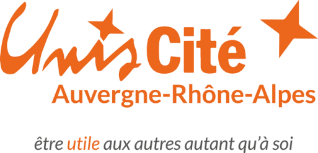 Pour son antenne de l’AllierCDI à temps plein – Poste basé à VichyRéférence offre : 2021/CEP-03-01Association pionnière et spécialisée dans le Service Civique, Unis-Cité accompagne depuis 1995 des jeunes dans la diversité sur des missions d’intérêt général : environnement, culture, éducation, entrepreneuriat social, lutte contre l’exclusion… Présente en Région Auvergne Rhône-Alpes depuis 20 ans, notre association organise et promeut le service volontaire des jeunes afin de contribuer à l’émergence d’une société d’individus responsables et respectueux des différences. Pour cela, nous proposons aux jeunes de 16 à 25 ans, issus de tous horizons, de consacrer 6 à 8 mois de leur vie à des actions de solidarité locale.Dans le cadre d’un remplacement de salariée, nous recrutons en CDI à temps plein, dès que possible, un.e Coordinateur.rice d’équipes et de projets.MISSIONSSous la responsabilité du Responsable d’Antenne, vous assumerez notamment les missions suivantes :Mobiliser des jeunes candidats (communication, séances d’information, ateliers de sélection, …)Coordonner et accompagner les volontaires dans leurs projets (Cinéma et Citoyenneté, Intergénéreux)Assurer la réussite des projets en lien avec les partenairesAnimer la vie de la promotion (entre 10-16 volontaires aux profils très diversifiés)Coordonner des projets multi-partenariaux en lien avec le dispositif service civiqueParticiper activement à la vie de l’antenne d’Unis-Cité (événements « jeunesse », …).PROFILVous justifiez impérativement d'une expérience réussie de 3 ans minimum dans les domaines suivants : Animation de groupes de jeunes adultesConduite de projet en multi-partenariatsVous avez un intérêt pour les thématiques sociétales : Solidarité Intergénérationnelle, Handicap, Lutte contre les discriminations, Environnement et développement durable, Citoyenneté et ESS.Vous avez par ailleurs déjà eu à faire la démonstration de vos capacités d’adaptation, de votre aptitude au travail en équipe, de qualités relationnelles, organisationnelles, et pédagogiques, ainsi que de votre capacité à prendre de nombreuses initiatives et à motiver une équipe.   La connaissance du montage de projet en Économie Sociale et Solidaire serait un plus. Prérequis : Utilisation courante des logiciels usuels (traitement de texte, tableur). CONDITIONSPoste basé à Vichy (prévoir des déplacements fréquents à Moulins et dans le département et des déplacements occasionnels à Clermont-Ferrand, Lyon et Paris)Contrat à durée indéterminée à temps pleinDate de prise de poste : dès que possibleSalaire mensuel de référence : 1900€ bruts - coefficient 300 de la Convention Collective de l’Animation + tickets restaurantMerci d’envoyer votre candidature (CV + Lettre de Motivation) par courriel à : ucararecrute@uniscite.fr avec la référence 2021/CEP-03-01 dans l’objet du courriel.